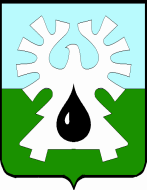 ГОРОДСКОЙ ОКРУГ УРАЙХАНТЫ-МАНСИЙСКОГО АВТОНОМНОГО ОКРУГА – ЮГРЫДУМА ГОРОДА УРАЙ    РЕШЕНИЕот 22 октября 2021 года                                                                                   № 8О внесении изменения в Положение о регулировании отдельных вопросов в сфере реализации инициативных проектов в городском округе Урай Ханты-Мансийского автономного округа – ЮгрыРассмотрев представленный главой города Урай проект решения Думы города Урай «О внесении изменения в Положение  о регулировании отдельных вопросов в сфере реализации  инициативных проектов в городском округе Урай Ханты-Мансийского автономного округа – Югры» Дума города Урай решила:1. Дополнить статью 3 Положения о регулировании отдельных вопросов в сфере реализации инициативных проектов в городском округе Урай Ханты-Мансийского автономного округа – Югры, принятого решением Думы города Урай от 24.12.2020 №109 (в редакции решения Думы города Урай от 22.04.2021 №29), частью 15.1 следующего содержания:«15.1 Администрация города вправе принять решение о проведении муниципального конкурса по отбору инициативных проектов в информационной системе управления проектами инициативного бюджетирования Ханты-Мансийского автономного округа – Югры в информационно-телекоммуникационной сети «Интернет» по адресу: https://isib.myopenugra.ru/, в том числе конкурса по отбору инициативных проектов, выдвигаемых для получения финансовой поддержки за счет межбюджетных трансфертов из бюджета Ханты-Мансийского автономного округа – Югры.».2. Опубликовать настоящее решение в газете «Знамя».Исполняющий обязанности председателя Думы города Урай                 Исполняющий обязанности председателя Думы города Урай                 Исполняющий  обязанности главы города УрайИсполняющий  обязанности главы города УрайР.Ф. МиникаевА.Ю. Ашихмин22  октября 2021 г.22  октября 2021 г.